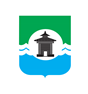 24.11.2021 года № 242РОССИЙСКАЯ ФЕДЕРАЦИЯИРКУТСКАЯ ОБЛАСТЬДУМА БРАТСКОГО РАЙОНАРЕШЕНИЕОб утверждении Положения о материальном, социальномобеспечении и гарантиях лиц, замещающих муниципальные должности в контрольно-счетном органе муниципального образования «Братский район»В соответствии с Бюджетным кодексом Российской Федерации, Федеральным законом от 06.10.2003 года № 131-ФЗ «Об общих принципах организации местного самоуправления в Российской Федерации», Федеральным законом от 07.02.2011 года № 6-ФЗ «Об общих принципах организации и деятельности контрольно-счетных органов субъектов Российской Федерации и муниципальных образований», Федеральным законом от 01.07.2021 года № 255-ФЗ «О внесении изменений в Федеральный закон «Об общих принципах организации и деятельности контрольно-счетных органов субъектов Российской Федерации и муниципальных образований» и отдельные законодательные акты Российской Федерации», руководствуясь статьями 30, 46 Устава муниципального образования «Братский район», Дума Братского районаРЕШИЛА:1. Утвердить Положение о материальном, социальном обеспечении и гарантиях лиц, замещающих муниципальные должности в контрольно-счетном органе муниципального образования «Братский район».2. Настоящее решение подлежит официальному опубликованию в газете «Братский район» и размещению на официальном сайте администрации муниципального образования «Братский район» - www.bratsk-raion.ru.УТВЕРЖДЕНОрешением Думы Братского района от 24.11.2021 года № 242ПоложениЕо материальном, социальном обеспечении и гарантиях лиц, замещающих муниципальные должности в контрольно-счетном органе муниципального образования «Братский район»Статья 1. Общие положения1. Настоящее Положение о материальном, социальном обеспечении и гарантиях лиц, замещающих муниципальные должности в контрольно-счетном органе муниципального образования «Братский район» (далее – Положение) разработано в соответствии с Федеральным законом от 06.10.2003 года № 131-ФЗ «Об общих принципах организации местного самоуправления в Российской Федерации», Федеральным законом от 07.02.2011 года № 6-ФЗ «Об общих принципах организации и деятельности контрольно-счетных органов субъектов Российской Федерации и муниципальных образований» (далее – Федеральный закон от 07.02.2011 года № 6-ФЗ), Уставом муниципального образования «Братский район» и определяет социальные, материальные, организационные гарантии лиц, замещающих муниципальные должности в контрольно-счетном органе муниципального образования «Братский район» (далее – Контрольно-счетный орган) при осуществлении их полномочий.2. Финансовое обеспечение осуществления полномочий председателя, аудиторов Контрольно-счетного органа осуществляется за счет средств бюджета муниципального образования «Братский район» и объема межбюджетных трансфертов поселений, предусмотренных для выполнения переданных полномочий по осуществлению внешнего муниципального финансового контроля.Статья 2. Денежное содержание (вознаграждение) председателя, аудиторов Контрольно-счетного органа1. Денежное содержание председателя, аудиторов Контрольно-счетного органа состоит из должностного оклада, ежемесячного денежного поощрения и иных дополнительных выплат, предусмотренных в Положении.	Должностной оклад и ежемесячное денежное поощрение составляют месячное денежное содержание председателя, аудиторов Контрольно-счетного органа.2. Должностной оклад лицам, замещающим муниципальные должности в Контрольно-счетном органе, устанавливается в размере, определенном в  приложении 1 к настоящему Положению.3. Ежемесячное денежное поощрение лицам, замещающим муниципальные должности в Контрольно-счетном органе, устанавливается в размере, определенном в  приложении 2 к настоящему Положению.4. К денежному содержанию председателя, аудиторов Контрольно-счетного органа применяются районный коэффициент и процентная надбавка за стаж работы в местностях, приравненных к районам Крайнего Севера, в размерах, установленных действующим законодательством.5. Исчисление средней заработной платы председателя, аудиторов Контрольно-счетного органа в случаях, предусмотренных Трудовым кодексом Российской Федерации, осуществляется в порядке, установленном действующим законодательством.6. Увеличение (индексация) денежного содержания лиц, замещающих муниципальные должности в Контрольно-счетном органе, производится в соответствии с законодательством, путем внесения изменений в настоящее Положение.7. К иным дополнительным выплатам председателю, аудиторам Контрольно-счетного органа относятся материальная помощь, единовременная выплата к ежегодному оплачиваемому отпуску и премии по итогам работы.Статья 3. Единовременная выплата при предоставлении ежегодного оплачиваемого отпуска председателю, аудиторам Контрольно-счетного органа1. Председателю, аудиторам Контрольно-счетного органа предоставляется ежегодный оплачиваемый отпуск.	Ежегодный оплачиваемый отпуск председателя, аудиторов Контрольно-счетного органа состоит из ежегодного основного оплачиваемого отпуска, ежегодного дополнительного оплачиваемого отпуска за работу в местностях, приравненных к районам Крайнего Севера и ежегодного дополнительного оплачиваемого отпуска за ненормированный рабочий день.	2. Продолжительность ежегодного основного оплачиваемого отпуска установить:1) председателю Контрольно-счетного органа – 40 календарных дней;2) аудиторам Контрольно-счетного органа – 37 календарных дней.3. Продолжительность ежегодного дополнительного оплачиваемого отпуска составляет за работу в местностях, приравненных к районам Крайнего Севера, – 16 календарных дней.	4. Продолжительность дополнительного оплачиваемого отпуска за ненормированный рабочий день установить:1) председателю Контрольно-счетного органа – 5 календарных дней;2) аудиторам Контрольно-счетного органа – 3 календарных дня.5. Председателю, аудиторам Контрольно-счетного органа может быть предоставлен отпуск без сохранения заработной платы в порядке, предусмотренном Трудовым кодексом Российской Федерации.6. Предоставление председателю, аудиторам Контрольно-счетного органа ежегодного оплачиваемого отпуска, отпуска без сохранения заработной платы оформляется:1) для председателя – распоряжением председателя Думы Братского района;2) аудиторам Контрольно-счетного органа – распоряжением председателя Контрольно-счетного органа.7. Председателю, аудиторам Контрольно-счетного органа в пределах расходов на оплату труда председателя, аудиторов Контрольно-счетного органа, утвержденных в бюджете муниципального образования «Братский район» на соответствующий финансовый год, производится единовременная выплата к ежегодному оплачиваемому отпуску в размере месячного денежного содержания.Предоставление единовременной выплаты к ежегодному оплачиваемому отпуску председателю, аудиторам Контрольно-счетного органа оформляется:1) для председателя – распоряжением председателя Думы Братского района;2) аудиторам Контрольно-счетного органа – распоряжением председателя Контрольно-счетного органа.8. При разделении отпуска на части, единовременная выплата к отпуску председателю, аудиторам Контрольно-счетного органа производится к одной из его частей, которая должна быть не менее 14 календарных дней.	9. В случае если лица Контрольно-счетного органа, замещающие муниципальные должности, не использовали в течение календарного года своего права на ежегодный оплачиваемый отпуск, единовременная выплата к отпуску производится в последнем месяце календарного года на основании письменного заявления.	10. Лицам, замещающим муниципальные должности, впервые принятым на работу в Контрольно-счетный орган, а также при увольнении лиц, замещающих муниципальные должности Контрольно-счетного органа, расчет единовременной выплаты к ежегодному оплачиваемому отпуску осуществляется за фактически отработанное время в текущем календарном году.Статья 4. Выплата премии председателю, аудиторамКонтрольно-счетного органа1. Выплата премии председателю, аудиторам Контрольно-счетного органа производится в пределах экономии средств, предусмотренных на очередной финансовый год на оплату труда председателя, аудиторов Контрольно-счетного органа, ее размер зависит от выполнения следующих критериев:1) соблюдение порядка проведения контрольных и экспертно-аналитических мероприятий;2) результативность и действенность по результатам контрольных и экспертно-аналитических мероприятий;3) оперативность и профессионализм в решении вопросов, подготовке итоговых документов; выполнении поручений, входящих в компетенцию лиц, замещающих муниципальную должность;4) личный вклад в обеспечение выполнения задач и реализации функций, возложенных на Контрольно-счетный орган;2. Выплата премии по итогам работы оформляется: 1) для председателя Контрольно-счетного органа – распоряжением председателя Думы Братского района;2) аудиторам Контрольно-счетного органа – распоряжением председателя Контрольно-счетного органа.3.  Премирование может производиться по итогам работы за квартал или год.4. Лицам, замещающим муниципальные должности в Контрольно-счетном органе, премия не начисляется:1) при несвоевременном или некачественном выполнении должностных обязанностей;2) в связи привлечением к дисциплинарной ответственности.Статья 5. Материальная помощь председателю, аудиторам Контрольно-счетного органа1. Материальная помощь предоставляется председателю, аудиторам Контрольно-счетного органа в следующих случаях: 	1) причинение материального ущерба в результате стихийного бедствия, квартирной кражи, грабежа, иного противоправного посягательства на жизнь, здоровье и имущество;2) смерть сотрудника, смерть близких родственников и членов семьи (мужа, (жены), детей, родителей) сотрудника.2. Размер материальной помощи председателю, аудиторам Контрольно-счетного органа установить:1) в случае причинения материального ущерба в результате стихийного бедствия, квартирной кражи, грабежа, иного противоправного посягательства на жизнь, здоровье и имущество – в размере причиненного ущерба, но не более 20 000 рублей;2) в случае смерти близких родственников и членов семьи (мужа, (жены), детей, родителей) сотрудника – в размере 20 000 рублей.В случае смерти (гибели) сотрудника размер материальной помощи его близким родственникам (муж (жена), дети, родители) установить в размере 30 000 рублей.3. Материальная помощь предоставляется председателю, аудиторам Контрольно-счетного органа при предоставлении заявления о выплате материальной помощи и следующих документов:1) в случаях, предусмотренных пунктом 1 части 1 настоящей статьи, – копии документов, подтверждающих факт причинения материального ущерба в результате стихийного бедствия, квартирной кражи, грабежа, иного противоправного посягательства на жизнь, здоровье и имущество;2) в случаях, предусмотренных пунктом 2 части 1 настоящей статьи, – копию документа, подтверждающего степень родства, копию свидетельства о смерти члена семьи.В случае смерти сотрудника материальная помощь может быть предоставлена членам его семьи по их письменному заявлению.4. Выплата материальной помощи председателю, аудиторам Контрольно-счетного органа оформляется:1) для председателя – распоряжением председателя Думы Братского района;2) аудиторам Контрольно-счетного органа – распоряжением председателя Контрольно-счетного органа.Статья 6. Компенсация председателю, аудиторам Контрольно-счетного органа на оплату стоимости проезда ипровоза багажа к месту использования отпуска и обратно, а также расходов, связанных с переездом к новому месту жительства1. Председателю, аудиторам Контрольно-счетного органа производится компенсация на оплату стоимости проезда и провоза багажа к месту использования отпуска и обратно, а также расходов, связанных с переездом из местности, приравненной к районам Крайнего Севера, к новому месту жительства, в порядке, размерах и на условиях, установленных для работников организаций, финансируемых за счет средств бюджета муниципального образования «Братский район».Статья 7. Возмещение расходов, связанных со служебными командировками председателю, аудиторам Контрольно-счетного органа 1. Председателю, аудиторам Контрольно-счетного органа производится возмещение расходов, связанных со служебными командировками, в порядке, размерах и на условиях, утвержденных положением об особенностях направления работников организаций, финансируемых за счет средств бюджета муниципального образования «Братский район» в служебные командировки.Статья 8. Повышение квалификации председателя, аудиторов Контрольно-счетного органа 1. Председатель, аудиторы Контрольно-счетного органа имеют право на повышение квалификации за счет средств бюджета муниципального образования «Братский район» не реже, чем один раз в три года.2. Направление председателя, аудиторов Контрольно-счетного органа на повышение квалификации оформляется:1) для председателя – распоряжением председателя Думы Братского района;2) аудиторам Контрольно-счетного органа – распоряжением председателя Контрольно-счетного органа.3. Повышение квалификации председателя, аудиторов Контрольно-счетного органа может производиться как по очной форме обучения – с отрывом от осуществления полномочий, так и по заочной форме обучения с применением дистанционных образовательных технологий – без отрыва от осуществления полномочий.Статья 9. Пенсия за выслугу лет председателю, аудиторамКонтрольно-счетного органа при прекращении полномочий1. Председатель и аудиторы Контрольно-счетного органа имеют право на пенсию за выслугу лет, выплачиваемую за счет средств бюджета муниципального образования «Братский район» (далее - пенсия за выслугу лет). Пенсия за выслугу лет устанавливается в соответствии с федеральным и областным законодательством, муниципальными правовыми актами муниципального образования «Братский район», определяющими назначение пенсии за выслугу лет муниципальным служащим.Статья 10. Предоставление служебного транспорта председателю, аудиторам Контрольно-счетного органа Председателю, аудиторам Контрольно-счетного органа предоставляется служебный транспорт либо возмещаются транспортные расходы, связанные с осуществлением их полномочий, за счет средств бюджета муниципального образования «Братский район».Статья 11. Обеспечение рабочим местом председателя, аудиторов Контрольно-счетного органа Председателю, аудиторам Контрольно-счетного органа предоставляется рабочее место, оборудованное мебелью, оргтехникой, персональным компьютером, подключенным к корпоративной сети Администрации муниципального образования «Братский район» и сети Интернет, ко всем имеющимся правовым базам, информационным системам, телефонным аппаратом, аппаратом факсимильной связи.Приложение 1к Положению о материальном, социальном обеспечении и гарантиях лиц, замещающих муниципальные должности в контрольно-счетном органе муниципального образования «Братский район»Размеры должностных окладов лиц, замещающих муниципальные должности в контрольно-счетном органе муниципального образования «Братский район»Приложение 2к Положению о материальном, социальном обеспечении и гарантиях лиц, замещающих муниципальные должности в контрольно-счетном органе муниципального образования «Братский район»Размеры ежемесячного денежного поощрения лицам, замещающим муниципальные должности в контрольно-счетном органе муниципального образования «Братский район»Председатель Думы Братского района ___________________С.В. Коротченко            Мэр Братского района      __________________А.С. ДубровинНаименование муниципальной должностиДолжностной оклад, рублейПредседатель контрольно-счетного органа12 598Аудитор контрольно-счетного органа10 948Наименование муниципальной должностиКоличество должностных окладов в месяцПредседатель контрольно-счетного органа4,9Аудитор контрольно-счетного органа2,5